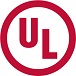 UL Service Request Form（技術相談見積り / 申請依頼書）【Appliances, HVAC, Lighting】※1. PO No.の設定は任意ですので、不要の場合は、｢不要｣とご記入ください。なお、設定していただければ、弊社からの見積書や請求書等の発送物に記載いたします。注)  項目欄の(必須)と記載のある箇所以外については、未記入でも問題ございません。HVAC/Appliance株式会社 UL Japan   セールスサポート行HVAC/Appliance株式会社 UL Japan   セールスサポート行HVAC/Appliance株式会社 UL Japan   セールスサポート行HVAC/Appliance株式会社 UL Japan   セールスサポート行お電話でのお問い合わせ：TEL: 03-5293-6200E-mail: HVACAppQuote.jp@ul.comURL:　 http://ul.com/jpお電話でのお問い合わせ：TEL: 03-5293-6200E-mail: HVACAppQuote.jp@ul.comURL:　 http://ul.com/jpお電話でのお問い合わせ：TEL: 03-5293-6200E-mail: HVACAppQuote.jp@ul.comURL:　 http://ul.com/jp 用語の意味はこちらをご参照ください。　 用語の意味はこちらをご参照ください。　 用語の意味はこちらをご参照ください。　 用語の意味はこちらをご参照ください。　※1貴社請求書管理番号（PO No.） 【お客様使用欄】　     ※1貴社請求書管理番号（PO No.） 【お客様使用欄】　     Request information/申請情報　　Please fill out each field./各項目をご記入ください。　　　　　　Request information/申請情報　　Please fill out each field./各項目をご記入ください。　　　　　　Request information/申請情報　　Please fill out each field./各項目をご記入ください。　　　　　　Request information/申請情報　　Please fill out each field./各項目をご記入ください。　　　　　　Request information/申請情報　　Please fill out each field./各項目をご記入ください。　　　　　　Request information/申請情報　　Please fill out each field./各項目をご記入ください。　　　　　　Subscriber No.       -      Request Date /ご依頼日(必須)Request Date /ご依頼日(必須)20     年     月     日20     年     月     日20     年     月     日Company Name/貴社名(必須)該当File No./ Vol No. File No.      　　 Volume No.       / New Vol.    Sec No.      / New Sec.File No.      　　 Volume No.       / New Vol.    Sec No.      / New Sec.File No.      　　 Volume No.       / New Vol.    Sec No.      / New Sec.File No.      　　 Volume No.       / New Vol.    Sec No.      / New Sec.File No.      　　 Volume No.       / New Vol.    Sec No.      / New Sec.File No.      　　 Volume No.       / New Vol.    Sec No.      / New Sec.Product Description/製品概要Product Name        　Model Name  　      　CCN       　Product Name        　Model Name  　      　CCN       　Product Name        　Model Name  　      　CCN       　Product Name        　Model Name  　      　CCN       　Product Name        　Model Name  　      　CCN       　Product Name        　Model Name  　      　CCN       　Request Detail/サービスの詳細(必須)Ⅰ．Technical Meeting “技術相談”Ⅰ．Technical Meeting “技術相談”Ⅰ．Technical Meeting “技術相談”Ⅰ．Technical Meeting “技術相談”Ⅰ．Technical Meeting “技術相談”Ⅰ．Technical Meeting “技術相談”Necessity of Quote Letter/ 見積りの要否（必須）How do you want UL to respond to your submittal request? 　(今回の申請は見積書の発行が必要ですか？) 　 　Issue a quote letter (見積書が必要) 　　 　Open Project          (費用了承なしで業務開始を希望)How do you want UL to respond to your submittal request? 　(今回の申請は見積書の発行が必要ですか？) 　 　Issue a quote letter (見積書が必要) 　　 　Open Project          (費用了承なしで業務開始を希望)How do you want UL to respond to your submittal request? 　(今回の申請は見積書の発行が必要ですか？) 　 　Issue a quote letter (見積書が必要) 　　 　Open Project          (費用了承なしで業務開始を希望)How do you want UL to respond to your submittal request? 　(今回の申請は見積書の発行が必要ですか？) 　 　Issue a quote letter (見積書が必要) 　　 　Open Project          (費用了承なしで業務開始を希望)How do you want UL to respond to your submittal request? 　(今回の申請は見積書の発行が必要ですか？) 　 　Issue a quote letter (見積書が必要) 　　 　Open Project          (費用了承なしで業務開始を希望)How do you want UL to respond to your submittal request? 　(今回の申請は見積書の発行が必要ですか？) 　 　Issue a quote letter (見積書が必要) 　　 　Open Project          (費用了承なしで業務開始を希望)機密情報・資料の授受方法　情報セキュリティの観点から下記より授受方法を選択下さい。（必須）　情報セキュリティの観点から下記より授受方法を選択下さい。（必須）　情報セキュリティの観点から下記より授受方法を選択下さい。（必須）　情報セキュリティの観点から下記より授受方法を選択下さい。（必須）　情報セキュリティの観点から下記より授受方法を選択下さい。（必須）　情報セキュリティの観点から下記より授受方法を選択下さい。（必須）備考Contact/貴社名（お申込者）　  英･和 両方ご記入ください。（必須）Contact/貴社名（お申込者）　  英･和 両方ご記入ください。（必須）Contact/貴社名（お申込者）　  英･和 両方ご記入ください。（必須）Subscriber No.       -            -      Company Name　貴社名Address住　所〒      〒      Department / SectionDept：      Section：      部署/所属課部署：      所属課：      Contact Person / 担当者Contact Person:      担当者：      Title / 役職名 Title:      役職名：      TEL / FAX / E-mailTEL：     　　　　FAX：     　　　　E-mail：     TEL：     　　　　FAX：     　　　　E-mail：     Applicant/申 請 者 - 英･和 両方ご記入ください。Applicant/申 請 者 - 英･和 両方ご記入ください。　Same as Contact お申込者様 (Contact)と同様 （□にチェックを付けてください）　Same as Contact お申込者様 (Contact)と同様 （□にチェックを付けてください）　Same as Contact お申込者様 (Contact)と同様 （□にチェックを付けてください）Subscriber No.       -            -            -            -      Applicant Name申請者名（社名）　Address 住　所〒     〒     〒     〒     Department / SectionDept：      Dept：      Dept：      Section：      部署 / 所属課部署：      部署：      部署：      所属課：      Contact Person / 担当者Contact Person ：      Contact Person ：      Contact Person ：      担当者：      TEL / FAX / EmailTEL：     　　　　FAX：     　　　　Email：     TEL：     　　　　FAX：     　　　　Email：     TEL：     　　　　FAX：     　　　　Email：     TEL：     　　　　FAX：     　　　　Email：     Billing Address/請求書宛先 - 英･和 両方ご記入ください。（必須）Billing Address/請求書宛先 - 英･和 両方ご記入ください。（必須）　Same as Contact/お申込者様(Contact)と同様　Same as Applicant/申請者様（Applicant）と同様　（□にチェックを付けてください）　Same as Contact/お申込者様(Contact)と同様　Same as Applicant/申請者様（Applicant）と同様　（□にチェックを付けてください）　Same as Contact/お申込者様(Contact)と同様　Same as Applicant/申請者様（Applicant）と同様　（□にチェックを付けてください）Subscriber No.       -            -            -            -      Company Name請求書宛先　社名　　Address請求書宛先　住所〒     〒     〒     〒     Department/Section Dept：     Dept：     Section：     Section：     部署/所属課部署：      部署：      所属課：      所属課：      Contact Person / 請求書宛先　担当者Contact Person：      Contact Person：      担当者：      担当者：      TEL/ FAX/ EmailTEL：     　　　　FAX：     　　　　Email：     TEL：     　　　　FAX：     　　　　Email：     TEL：     　　　　FAX：     　　　　Email：     TEL：     　　　　FAX：     　　　　Email：     